Appunti Lab TTT 19 dicembreAnalisi di Affidabilità: Alpha di CronbachEliminando l’item 4Correlazione item totaleRicodifica degli item reversedCalcolo degli indicatori sintetici per la scale Hardiness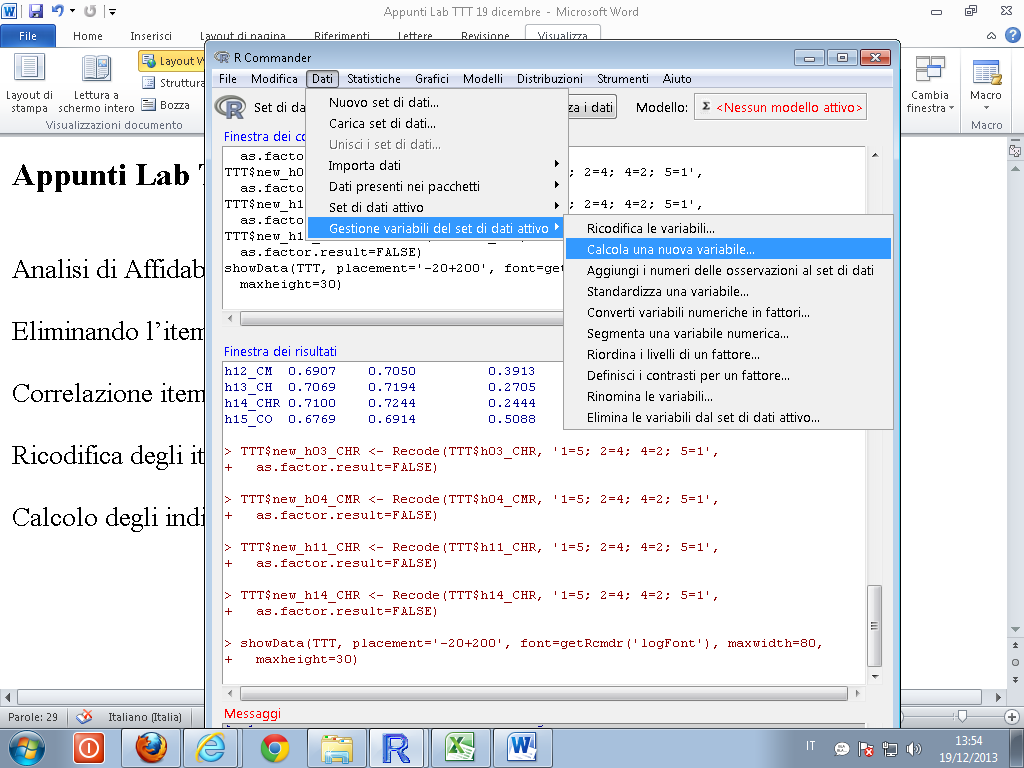 ESERCIZIOCalcolo l’alfa di Cronbach delle singole sottoscale, considerando gli item reversed ricodificati.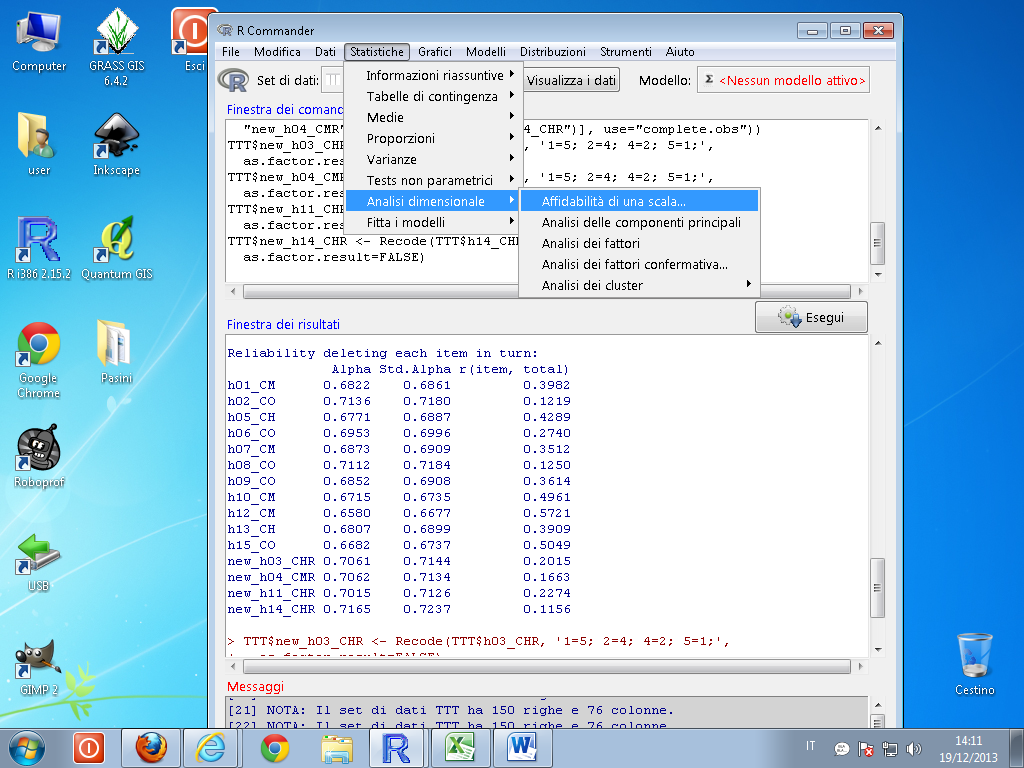 Analisi su COMMITMENTAlpha reliability =  0.6807 Standardized alpha =  0.6816 Reliability deleting each item in turn:             		Alpha 		Std.Alpha 	r(item, total)h01_CM     		0.5975    	0.6003         	0.5099h07_CM      		0.6166    	0.6171         	0.4669h10_CM      		0.6175    	0.6163         	0.4641h12_CM      		0.6278    	0.6272         	0.4446new_h04_CMR 	0.6853    	0.6886         	0.2989Se togliessi l’tem 4 il coefficient di attendibilità migliorerebbe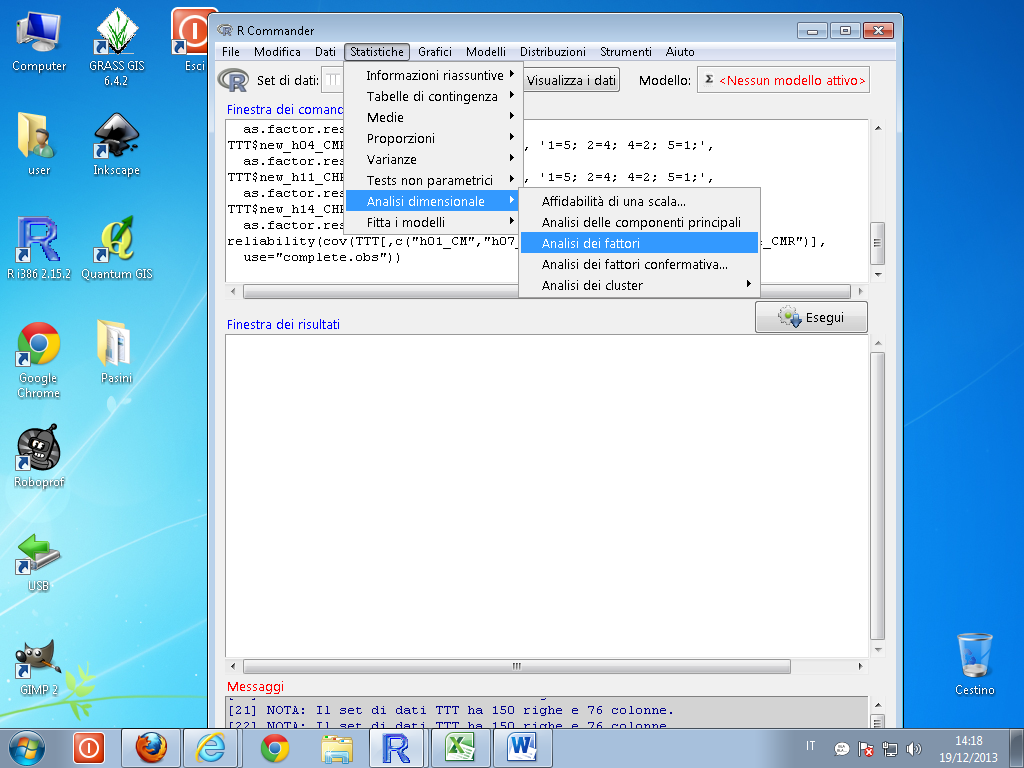 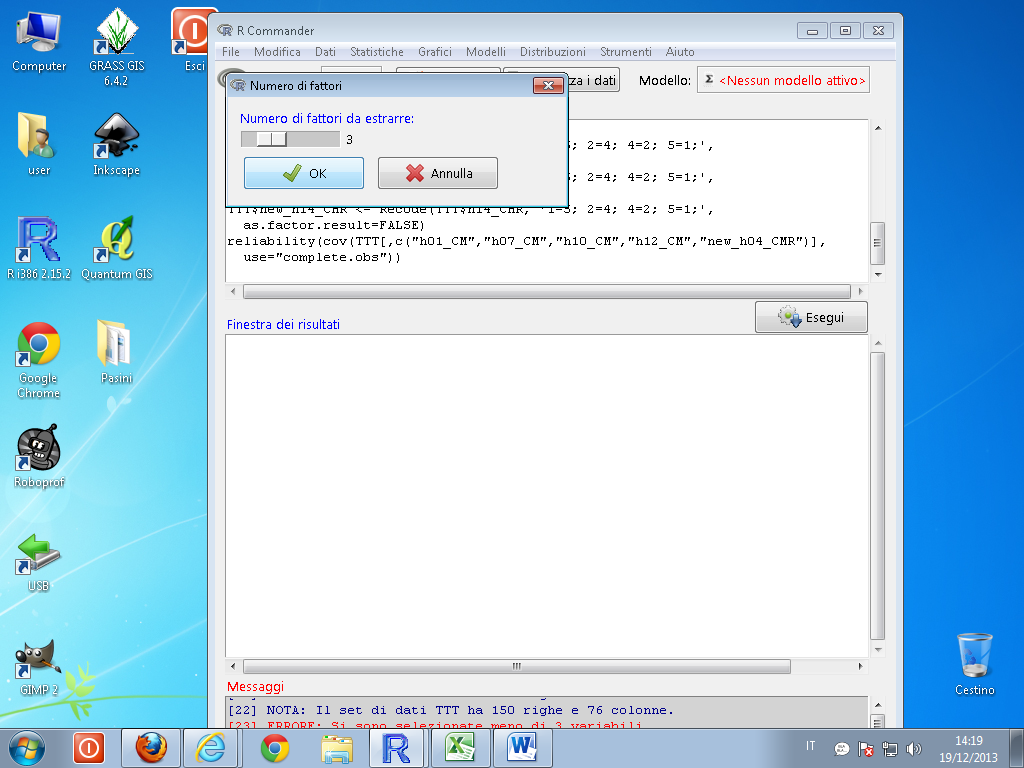 